CÔNG TY TƯ VẤN TÀI CHÍNH SEHRAZAT – ĐỐI TÁC ATFXTUYỂN DỤNGĐịa chỉ: Tầng 7 Tòa KienlongBank 158-160 Nguyễn Văn Linh,  TP Đà Nẵng.Vị Trí Tuyển Dụng: TRƯỞNG NHÓM KINH DOANH  & NHÂN VIÊN KINH DOANHMức lương: TRƯỞNG NHÓM KINH DOANH: 15-20  triệu/thángNHÂN VIÊN KINH DOANH: 9 Triệu/ ThángKinh nghiệm: 1 NămTrình độ: Không yêu cầuTỉnh/Thành phố: Việc làm Đà NẵngNgành nghề: Kinh doanh, Ngân hàng/Chứng khoán/Đầu tưSố lượng tuyển dụng: 10Giới tính: Không yêu cầuTính chất công việc: Giờ hành chínhHình thức làm việc: Nhân viên chính thức*** Giới thiệu Công Ty:Công ty ĐTTC SEHZARAT là một đơn vị hoạt động trong lĩnh vực tư vấn quản lý, tư vấn đầu tư ngoại hối, bất động sản,… Công ty là đối tác của tập đoàn tài chính AT GROUP của Anh, một trong những tập đoàn lớn trên thị trường tài chính nói chung và ngoại hối nói riêng.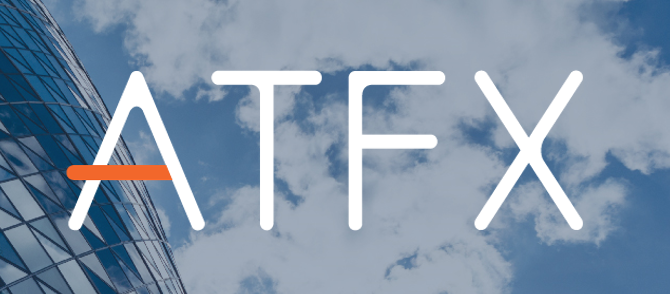 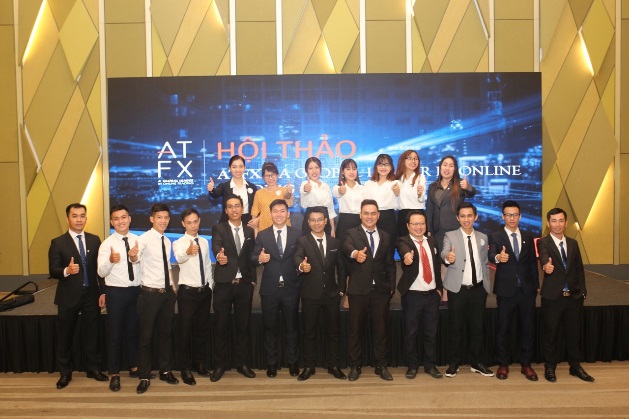 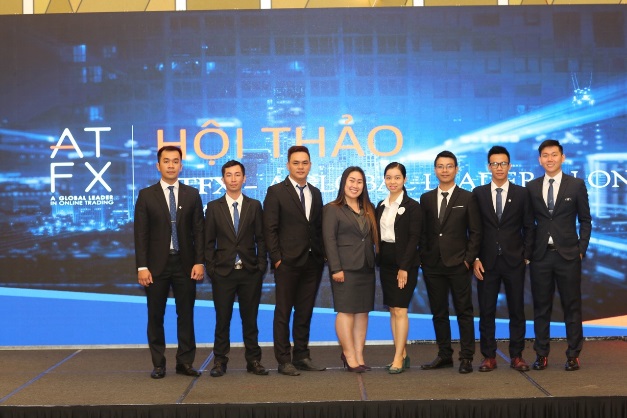 Mô tảĐối với TRƯỞNG NHÓM KINH DOANH:- Quản lý và điều hành, giám sát công việc của nhân viên thuộc phòng kinh doanh;- Phối hợp với phòng nhân sự trong công tác tuyển dụng và đào tạo nhân viên phòng kinh doanh;- Lập kế hoạch và tổ chức thực hiện kế hoạch kinh doanh;- Đề xuất các giải pháp nhằm duy trì và thúc đẩy hoạt động kinh doanh;- Tìm kiếm và phát triển quan hệ với các khách hàng và đối tác tiềm năng;- Chịu trách nhiệm báo cáo trước Ban lãnh đạo về hoạt động và hiệu quả của phòng kinhdoanh;- Tham mưu, hoạch định chiến lược và kế hoạch kinh doanh;- Duy trì mối quan hệ với hệ thống khách hàng hiện có và mở rộng mạng lưới khách hàng mới;- Lên kế hoạch Marketing để tổ chức các sự kiện nhằm nâng cao hiệu quả kinh doanh;- Huấn luyện, đào tạo đội ngũ nhân viên cấp dưới;- Thực hiện các nhiệm vụ khác theo chỉ đạo của Lãnh đạo.Đối với NHÂN VIÊN KINH DOANH:-Chủ động tìm kiếm khách hàng, tiếp nhận nhu cầu, tư vấn khách hàng và hướng dẫn khách hàng sử dụng sản phẩm, dịch vụ.
-Tư vấn Khách hàng lựa chọn sản phẩm, dịch vụ tài chính của Công ty.
-Tìm kiếm và phát triển khách hàng mới
-Tiếp xúc khách hàng và ghi nhận thông tin khách hàng. Báo cáo kết quả bán hàng hàng ngày cho Quản lý kinh doanh.
-Cung cấp thông tin sản phẩm, dịch vụ mới đến khách hàng.
-Môi trường làm việc đầy thách thức và tiềm năng.Yêu cầuĐối với TRƯỞNG NHÓM KINH DOANH- Tuổi: 25-35- Tốt nghiệp Cao Đẳng trở lên chuyên nghành về Quản Trị Kinh Doanh, Sales & amp; Marketing, ưu tiên chuyên ngành quản lý- Ưu tiên ứng viên có kinh nghiệm làm việc trong lĩnh vực tài chính, bán hàng, chăm sóc khách hàng.- Am hiểu thị trường và pháp luật về quản lý kinh doanh và cung cấp dịch vụ- Nắm vững được các kiến thức chuyên môn nghiệp vụ- Thiết lập được phương án quản lý- Có khả năng lãnh đạo, điều hành hoạt động của phòng và có ý thưc bồi dưỡng đào tạo nhân viênĐối với NHÂN VIÊN KINH DOANH-Có kinh nghiệm 1 năm trở lên khối ngành Kinh tế (Tài chính- Ngân hàng, QTKD, Tài chính Quốc tế…)
-Ngoại hình ưu nhìn.
-Khả năng giao tiếp, thuyết phục khách hàng tốt.
-Năng động, cởi mở, vui vẻ, yêu thích công việc kinh doanh.
-Có khả năng chịu được áp lực.Quyền lợi- Lương cơ bản + Hoa Hồng + Thưởng (Ước tính tối thiểu từ 15 - 20 triệu)
- Thưởng doanh số hàng tháng/quý/năm
- Môi trường làm việc năng động, tiếp xúc với tài chính thế giới.
- Được đào tạo kiến thức về thị trường tài chính, hàng hóa, chứng khoán quốc tế.
- Được đào tạo kỹ năng sales, kỹ năng thương lượng….Người liên hệMs Hoa – 0915.29.22.44. Nộp cv qua mail: hoa.sehzarat@gmail.comĐịa chỉĐịa chỉ: Tầng 7 Tòa KienlongBank 158-160 Nguyễn Văn Linh, TP Đà Nẵng.